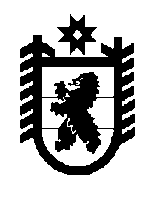 Совет Олонецкого городского поселения –представительный орган муниципального образованияРЕШЕНИЕот 23.04.2019  № 111   Об утверждении отчета об исполнениибюджета Олонецкого городскогопоселения за 2018 годСовет Олонецкого городского поселения – представительный орган муниципального образования решил:Утвердить отчет об исполнении бюджета Олонецкого городского поселения за 2018 год по доходам в сумме 165641,5 тыс. руб., по расходам в сумме 164655,5 тыс. руб. с превышением доходов над расходами (профицит бюджета) в сумме 986  тыс. руб.Утвердить исполнение бюджета Олонецкого городского поселения  по:-   доходам бюджета по кодам классификации доходов бюджетов;- расходам бюджета по ведомственной структуре расходов бюджета Олонецкого городского поселения;-  расходам бюджета по разделам и подразделам классификации расходов бюджетов;- источникам финансирования дефицита бюджета по кодам классификации источников финансирования дефицитов бюджетов за 2018 год согласно приложениям к настоящему решению.Глава Олонецкого городского поселения                                       В.В. ТихоноваПояснительная записка к отчету ОБ ИСПОЛНЕНИИ БЮДЖЕТА ОЛОНЕЦКОГО ГОРОДСКОГО ПОСЕЛЕНИЯ ЗА 2018 годИсполнение бюджета Олонецкого городского поселения  за 2018 год организовано на основе сводной бюджетной росписи бюджета Олонецкого городского поселения и кассового плана в соответствии с требованиями Бюджетного кодекса Российской Федерации, Положения о бюджетном процессе в Олонецком городском поселении  и решения Совета Олонецкого городского поселения «О бюджете Олонецкого городского поселения на 2018 год»Общий объем доходов бюджета Олонецкого городского поселения за отчетный период составил 165642 тыс. рублей или 99,5% от годовых плановых назначений.  Поступление налоговых и неналоговых доходов составило 32418  тыс. рублей, что на 557 тыс. рублей выше уровня 2017 года. Безвозмездные поступления из бюджета  Олонецкого национального муниципального района составляют 133181 тыс. рублей.                                                 Налог на доходы физических лиц на сегодня является основным источником доходов формирования бюджета поселения. Удельный вес его в структуре налоговых доходов бюджета составляет 58%.  Поступление НДФЛ за 2018 год в бюджет составляет 17594 тыс. рублей или 101,9% от годовых плановых назначений.  В сравнении с 2017 годом  увеличение поступлений по данному виду налога в сумме 956 тыс. рублей. Наибольшее увеличение уплаты  НДФЛ (от 2800 до 1000 тыс. руб.)  произошло по следующим налогоплательщикам: ГБУЗ "ОЛОНЕЦКАЯ ЦРБ"; АО "ОЛОНЕЦКИЙ МОЛОЧНЫЙ КОМБИНАТ".Одновременно, наибольшие суммы снижения уплаты налога на доходы физических лиц (с 2600 тыс. руб. до 1200 тыс. руб.)  допустили следующие налоговые агенты: ООО "Петербургтеплоэнерго" обособленное подразделение; ООО "ВЕКТОР ПЛЮС".По единому сельскохозяйственному налогу исполнение бюджета составляет 32,2 тыс. рублей, или 64% от плановых показателей.Исполнение по акцизам за 2018 год составляет 6164 тыс. рублей или  103,4% от плановых назначений. Прогнозные показатели на 2018 год по акцизам представлены управлением Федерального казначейства, как главного администратора данного вида доходов. Плановые показатели по налогу на имущество физических лиц и по земельному налогу составляют 6199 тыс. рублей, исполнение составляет 6324 тыс. руб. или 102 % от плана. Увеличение поступления имущественных налогов с физических лиц связано с увеличением налогооблагаемой базы, исчисленных к уплате налогов.Исполнение бюджета в части доходов от использования имущества, земельных участков составляет 1993 тыс. руб., или 100 % от прогноза.- на 01 января 2019 года недоимка по аренде земли составила 307 тыс. рублей. Основными должниками по арендной плате являются:- Кохов С. С. сумма задолженности 613 тыс. рублей.- Петрофанов Э. сумма задолженности 95 тыс. рублей. С арендаторами-неплательщиками проведена претензионная работа по взысканию задолженности, подготовлено и направлено 48  претензий. Плановые показатели по доходам от продажи земельных участков в 2018 году составили 250 тыс. руб. ГКУ РК «Управление земельными ресурсами» реализовало участков государственная собственность, на которые не разграничена на сумму 234 тыс. руб. План исполнен на 93,6 %, по сравнению с 2017 годом  уменьшение поступлений по данному виду дохода составляет 781 тыс. руб.  Бюджет Олонецкого городского поселения в части поступления штрафов, санкций, возмещения ущерба исполнен в сумме 64 тыс. рублей, что составляет 98,5% от плановых назначений, и ниже уровня прошлого года на 20 тыс. рублей. Безвозмездные поступления из бюджета Олонецкого национального муниципального района за 2018 год составили 133181 тыс. рублей, в том числе: - субсидии -  132600 тыс. рублей;   - субвенции – 0 тыс. рублей;- иные межбюджетные трансферты – 581 тыс. рублей.Бюджет поселения по расходам за 2018 год выполнен на 97,9 %, при плановых назначениях  168 142,3  тыс. рублей освоено 164 655,5 тыс. рублей.За счет средств местного бюджета произведено расходов в размере        31 891,3 тыс. рублей, а за счет субвенций, субсидий и иных межбюджетных трансфертов из бюджета Олонецкого национального муниципального района – 132 764,2 тыс. рублей.В структуре расходов бюджета 82,5 % (135 831 тыс. рублей) занимают расходы на жилищно-коммунальное хозяйство. По разделу «Национальная экономика» расходы составили 6,7 % или 10 882,3 тыс. рублей. Расходы на общегосударственные вопросы составили 4 % (6 596,5 тыс. рублей). Расходы по разделу «Культура и кинематография» составили 6,8% (11 310 тыс. руб.).              РАЗДЕЛ 01 «ОБЩЕГОСУДАРСТВЕННЫЕ ВОПРОСЫ»          Общий объем расходов по разделу 6 596,5 тыс. рублей за счет средств местного бюджета.Подраздел 0102 «Функционирование высшего должностного лица субъекта Российской Федерации и муниципального образования»Проведено расходов на сумму 316 тыс. руб. или 0,2 % в общем объеме расходов.Подраздел 0103 «Функционирование законодательных (представительных) органов государственной власти и представительных органов муниципальных образований»Проведено расходов на сумму 1 137,6 тыс. руб. или 0,7 % в общем объеме расходов.Подраздел 0104  «Функционирование Правительства Российской Федерации, высших исполнительных органов государственной власти субъектов Российской Федерации, местных администраций» Расходы по данному подразделу составили 4 410,8 тыс. руб. (или 2,7 % от общего объема расходов).Подраздел  0106 «Обеспечение деятельности финансовых, налоговых и таможенных органов и органов финансового (финансово-бюджетного) надзора»                                    Расходы в сумме 250 тыс. руб. или 0,2 % от общего объема расходов направлены в бюджет Олонецкого национального муниципального района на   исполнение полномочии по формированию и контролю за исполнением бюджета городского поселения .Подраздел 0113  «Другие общегосударственные вопросы»Расходы по данному подразделу составили 482,1 тыс. руб. за счет средств местного бюджета по следующим направлениям:- услуги по теплоснабжению  – 17 тыс. руб.;- услуги по электроснабжению  - 3 тыс. руб.;- судебные издержки, пени за просрочку, госпошлина по исполнительным листам – 447,1 тыс. руб.;- приобретение конвертов – 10 тыс. руб.;- составление смет по ремонту – 5 тыс. руб.РАЗДЕЛ 03 «НАЦИОНАЛЬНАЯ БЕЗОПАСНОСТЬ И ПРАВООХРАНИТЕЛЬНАЯ ДЕЯТЕЛЬНОСТЬ»Подраздел 0309 «Защита населения и территорий от чрезвычайных ситуаций природного и техногенного характера, гражданская оборонаИсполнено расходов на сумму 10 тыс. руб. по следующим направлениям:- страховая премия  - 10  тыс. руб.РАЗДЕЛ 04 «НАЦИОНАЛЬНАЯ ЭКОНОМИКА»Расходы по данному разделу составили 10882,3  тыс. руб.Подраздел 0409 Дорожное хозяйство (дорожные фонды)	Расходы по данному подразделу составили  9 942,3 тыс. руб. (6%), в том числе за счет средств Республики Карелия – 3 000 тыс. руб.   Средства бюджета израсходованы по следующим мероприятиям:- ремонт и содержание дорог  - 6 830,3 тыс. руб.- организация уличного освещения – 3 112 тыс. руб.Подраздел 0412 «Другие вопросы в области национальной экономики»Расходы составили 940 тыс. руб., в том числе:- мероприятия по территориальному планированию и планированию территории Олонецкого городского поселения – 940 тыс. руб.РАЗДЕЛ 05 «ЖИЛИЩНО-КОММУНАЛЬНОЕ ХОЗЯЙСТВО»Расходы бюджета по данному разделу произведены в сумме  135 831,2  тыс. руб., в том числе за счет средств федерального и республиканского бюджета – 129 764,2 тыс. руб. Подраздел 0501 «Жилищное хозяйство»Всего исполнено расходов  127 434,8 тыс. руб. в т. ч. - 125 851,4 тыс. руб. на обеспечение мероприятий по переселению граждан из аварийного жилищного фонда за счет средств фонда содействия реформированию ЖКХ (98 310,1 тыс. руб.)  и за счет средств бюджета Республики Карелия (27 541,3 тыс. руб.);-  562,2 тыс. руб. за услуги по теплоснабжению;- 947,7 тыс. руб. ремонт муниципального жилья;- 73,5 тыс. руб. взносы на капремонт.Подраздел 0502 «Коммунальное хозяйство»Исполнение составило 600 тыс. руб. - 600,0 тыс. руб. межбюджетный трансферт на исполнение полномочий по организации водоснабжения населения.Подраздел 0503 «Благоустройство»Всего расходов 7 796,3 тыс. руб. - на реализацию мероприятий по формированию современной городской среды 3 155,6 тыс. руб.;- на реализацию мероприятий по поддержке обустройства мест массового отдыха населения (городских парков) (парк семейного отдыха «Илопарк»)  280,6 тыс. руб.;- на поддержку местных инициатив граждан проживающих в муниципальных образованиях (парк семейного отдыха «Илопарк») 830,8 тыс. руб.;- мероприятия по организации уличного освещения – 1 295,2 тыс. руб.;- содержание мест захоронения – 51,3 тыс. руб.;- покос травы, спил аварийных деревьев, полив и уход за цветами  – 356,1 тыс. руб.;- транспортные услуги (перевозка цветочных лотков, перевозка бетонных конструкции)  -13 тыс. руб.;- ремонт пешеходного моста – 117,4 тыс. руб.;- вывоз мусора, очистка от снега пешеходных зон, подсыпка тротуаров – 1495,5 тыс. руб.;- выполнение работ по устройству дренажной системы – 200,8 тыс. руб.РАЗДЕЛ 08 «КУЛЬТУРА И КИНЕМАТОГРАФИЯ» Общий объем расходов по разделу  11 310,8 тыс. руб.Подраздел 0801 «Культура»Исполнено в сумме  11 310,8 тыс. руб. в том числе:- межбюджетный трансферт на исполнение полномочий по библиотечному обслуживанию  2 500 тыс. руб.;межбюджетный трансферт на исполнение полномочий по организации досуга  и обеспечению населения услугами культуры  - 8 810,8 тыс. руб.;РАЗДЕЛ 13 «ОБСЛУЖИВАНИЕ ГОСУДАРСТВЕННОГО И МУНИЦИПАЛЬНОГО ДОЛГА»Подраздел  1301  «Обслуживание  государственного и муниципального долга»Расходы на обслуживание муниципального внутреннего долга составили 24,6 тыс. руб. По состоянию на 01.01.2019 года просроченная кредиторская задолженность составляет 8081,3 тыс. рублей. По сравнению с 2017 годом просроченная кредиторская задолженность уменьшилась на  8686 тыс. рублей.Основная доля кредиторской задолженности:- содержание дорог – 332,4 тыс. руб.;- устройство дорог – 1680,2 тыс. руб.;- содержание и ремонт общего имущества – 85,5тыс. руб.;- капитальный ремонт кровли МКД –  434 тыс. руб., - взносы на капитальный ремонт – 139,9 тыс. руб.;- передача государственных полномочий по организации библиотечного обслуживания, ГО и ЧС, физкультура и спорт, по вопросам местного значения поселения: формирование бюджета и контроль за исполнением, по организации ритуальных услуг и содержание мест захоронения на территории ОГП, передача полномочий в части организации в границах поселения водоснабжения населения и водоотведения в пределах полномочий, установленных законодательством – 2 612,5 тыс. руб.;- исполнительные листы по пеням, процентам за пользование чужими денежными средствами, штрафы – 2646 тыс. руб.За 2018 год Администрацией Олонецкого национального муниципального района на погашение основного долга по бюджетным кредитам по Олонецкому городскому поселению направлено 552 тыс. руб. и оплачены, проценты за пользование данными кредитами в сумме 24,6 тыс.  рублей.За 2018 год профицит бюджета Олонецкого городского поселения по исполнению составил 986 тыс. руб.Муниципальный долг Олонецкого городского поселения  на 01.01.2019 года  составил 448,0 тыс. руб.ОТЧЕТ ОБ ИСПОЛНЕНИИ БЮДЖЕТА ОЛОНЕЦКОГО ГОРОДСКОГО ПОСЕЛЕНИЯза 2018 годОТЧЕТ ОБ ИСПОЛНЕНИИ БЮДЖЕТА ОЛОНЕЦКОГО ГОРОДСКОГО ПОСЕЛЕНИЯза 2018 годОТЧЕТ ОБ ИСПОЛНЕНИИ БЮДЖЕТА ОЛОНЕЦКОГО ГОРОДСКОГО ПОСЕЛЕНИЯза 2018 годОТЧЕТ ОБ ИСПОЛНЕНИИ БЮДЖЕТА ОЛОНЕЦКОГО ГОРОДСКОГО ПОСЕЛЕНИЯза 2018 годНаименование финансового органаФинансовое управление администрации Олонецкого национального муниципального районаФинансовое управление администрации Олонецкого национального муниципального районаФинансовое управление администрации Олонецкого национального муниципального районаНаименование бюджетабюджет Олонецкого городского поселениябюджет Олонецкого городского поселениябюджет Олонецкого городского поселенияПериодичность:месячная, квартальная, годоваяЕдиница измерения:руб.1. Доходы бюджета1. Доходы бюджета1. Доходы бюджета1. Доходы бюджетаНаименование показателяУтвержденные бюджетные назначенияИсполненоНаименование показателяКод доходаУтвержденные бюджетные назначенияИсполнено1234Доходы бюджета - всего166 507 018,40165 641 550,08в том числе:НАЛОГОВЫЕ И НЕНАЛОГОВЫЕ ДОХОДЫ0001000000000000000031 784 110,0032 418 344,68НАЛОГИ НА ПРИБЫЛЬ, ДОХОДЫ0001010000000000000017 265 000,0017 594 426,28Налог на доходы физических лиц0001010200001000011017 265 000,0017 594 426,28Налог на доходы физических лиц с доходов, источником которых является налоговый агент, за исключением доходов, в отношении которых исчисление и уплата налога осуществляются в соответствии со статьями 227, 227.1 и 228 Налогового кодекса Российской Федерации0001010201001000011017 130 000,0017 463 042,82Налог на доходы физических лиц с доходов, полученных от осуществления деятельности физическими лицами, зарегистрированными в качестве индивидуальных предпринимателей, нотариусов, занимающихся частной практикой, адвокатов, учредивших адвокатские кабинеты, и других лиц, занимающихся частной практикой в соответствии со статьей 227 Налогового кодекса Российской Федерации0001010202001000011066 000,0063 977,57Налог на доходы физических лиц с доходов, полученных физическими лицами в соответствии со статьей 228 Налогового кодекса Российской Федерации0001010203001000011052 000,0050 395,30Налог на доходы физических лиц в виде фиксированных авансовых платежей с доходов, полученных физическими лицами, являющимися иностранными гражданами, осуществляющими трудовую деятельность по найму на основании патента в соответствии со статьей 227.1 Налогового кодекса Российской Федерации0001010204001000011017 000,0017 010,59НАЛОГИ НА ТОВАРЫ (РАБОТЫ, УСЛУГИ), РЕАЛИЗУЕМЫЕ НА ТЕРРИТОРИИ РОССИЙСКОЙ ФЕДЕРАЦИИ000103000000000000005 962 310,006 163 961,83Акцизы по подакцизным товарам (продукции), производимым на территории Российской Федерации000103020000100001105 962 310,006 163 961,83Доходы от уплаты акцизов на дизельное топливо, подлежащие распределению между бюджетами субъектов Российской Федерации и местными бюджетами с учетом установленных дифференцированных нормативов отчислений в местные бюджеты000103022300100001102 207 820,002 746 447,63Доходы от уплаты акцизов на моторные масла для дизельных и (или) карбюраторных (инжекторных) двигателей, подлежащие распределению между бюджетами субъектов Российской Федерации и местными бюджетами с учетом установленных дифференцированных нормативов отчислений в местные бюджеты0001030224001000011020 650,0026 450,11Доходы от уплаты акцизов на автомобильный бензин, подлежащие распределению между бюджетами субъектов Российской Федерации и местными бюджетами с учетом установленных дифференцированных нормативов отчислений в местные бюджеты000103022500100001104 107 960,004 006 424,16Доходы от уплаты акцизов на прямогонный бензин, подлежащие распределению между бюджетами субъектов Российской Федерации и местными бюджетами с учетом установленных дифференцированных нормативов отчислений в местные бюджеты00010302260010000110-374 120,00-615 360,07НАЛОГИ НА СОВОКУПНЫЙ ДОХОД0001050000000000000050 000,0032 248,84Единый сельскохозяйственный налог0001050300001000011050 000,0032 248,84Единый сельскохозяйственный налог0001050301001000011050 000,0032 248,84НАЛОГИ НА ИМУЩЕСТВО000106000000000000006 199 000,006 323 507,88Налог на имущество физических лиц000106010000000001101 089 000,001 052 969,62Налог на имущество физических лиц, взимаемый по ставкам, применяемым к объектам налогообложения, расположенным в границах городских поселений000106010301300001101 089 000,001 052 969,62Земельный налог000106060000000001105 110 000,005 270 538,26Земельный налог с организаций000106060300000001103 329 000,003 406 219,48Земельный налог с организаций, обладающих земельным участком, расположенным в границах городских поселений000106060331300001103 329 000,003 406 219,48Земельный налог с физических лиц000106060400000001101 781 000,001 864 318,78Земельный налог с физических лиц, обладающих земельным участком, расположенным в границах городских поселений000106060431300001101 781 000,001 864 318,78ДОХОДЫ ОТ ИСПОЛЬЗОВАНИЯ ИМУЩЕСТВА, НАХОДЯЩЕГОСЯ В ГОСУДАРСТВЕННОЙ И МУНИЦИПАЛЬНОЙ СОБСТВЕННОСТИ000111000000000000001 992 800,001 992 256,54Доходы, получаемые в виде арендной либо иной платы за передачу в возмездное пользование государственного и муниципального имущества (за исключением имущества бюджетных и автономных учреждений, а также имущества государственных и муниципальных унитарных предприятий, в том числе казенных)000111050000000001201 058 500,001 050 923,54Доходы, получаемые в виде арендной платы за земельные участки, государственная собственность на которые не разграничена, а также средства от продажи права на заключение договоров аренды указанных земельных участков000111050100000001201 050 000,001 046 295,14Доходы, получаемые в виде арендной платы за земельные участки, государственная собственность на которые не разграничена и которые расположены в границах городских поселений, а также средства от продажи права на заключение договоров аренды указанных земельных участков000111050131300001201 050 000,001 046 295,14Доходы от сдачи в аренду имущества, составляющего государственную (муниципальную) казну (за исключением земельных участков)000111050700000001208 500,004 628,40Доходы от сдачи в аренду имущества, составляющего казну городских поселений (за исключением земельных участков)000111050751300001208 500,004 628,40Прочие доходы от использования имущества и прав, находящихся в государственной и муниципальной собственности (за исключением имущества бюджетных и автономных учреждений, а также имущества государственных и муниципальных унитарных предприятий, в том числе казенных)00011109000000000120934 300,00941 333,00Прочие поступления от использования имущества, находящегося в государственной и муниципальной собственности (за исключением имущества бюджетных и автономных учреждений, а также имущества государственных и муниципальных унитарных предприятий, в том числе казенных)00011109040000000120934 300,00941 333,00Прочие поступления от использования имущества, находящегося в собственности городских поселений (за исключением имущества муниципальных бюджетных и автономных учреждений, а также имущества муниципальных унитарных предприятий, в том числе казенных)00011109045130000120934 300,00941 333,00ДОХОДЫ ОТ ПРОДАЖИ МАТЕРИАЛЬНЫХ И НЕМАТЕРИАЛЬНЫХ АКТИВОВ00011400000000000000250 000,00234 058,18Доходы от продажи земельных участков, находящихся в государственной и муниципальной собственности00011406000000000430250 000,00234 058,18Доходы от продажи земельных участков, государственная собственность на которые не разграничена00011406010000000430250 000,00234 058,18Доходы от продажи земельных участков, государственная собственность на которые не разграничена и которые расположены в границах городских поселений00011406013130000430250 000,00234 058,18ШТРАФЫ, САНКЦИИ, ВОЗМЕЩЕНИЕ УЩЕРБА0001160000000000000065 000,0064 379,14Денежные взыскания (штрафы) за нарушение законодательства Российской Федерации о контрактной системе в сфере закупок товаров, работ, услуг для обеспечения государственных и муниципальных нужд0001163300000000014039 000,0038 379,14Денежные взыскания (штрафы) за нарушение законодательства Российской Федерации о контрактной системе в сфере закупок товаров, работ, услуг для обеспечения государственных и муниципальных нужд для нужд городских поселений0001163305013000014039 000,0038 379,14Денежные взыскания (штрафы), установленные законами субъектов Российской Федерации за несоблюдение муниципальных правовых актов0001165100002000014026 000,0026 000,00Денежные взыскания (штрафы), установленные законами субъектов Российской Федерации за несоблюдение муниципальных правовых актов, зачисляемые в бюджеты поселений0001165104002000014026 000,0026 000,00ПРОЧИЕ НЕНАЛОГОВЫЕ ДОХОДЫ000117000000000000000,0013 505,99Невыясненные поступления000117010000000001800,0013 505,99Невыясненные поступления, зачисляемые в бюджеты городских поселений000117010501300001800,0013 505,99БЕЗВОЗМЕЗДНЫЕ ПОСТУПЛЕНИЯ00020000000000000000134 722 908,40133 223 205,40БЕЗВОЗМЕЗДНЫЕ ПОСТУПЛЕНИЯ ОТ ДРУГИХ БЮДЖЕТОВ БЮДЖЕТНОЙ СИСТЕМЫ РОССИЙСКОЙ ФЕДЕРАЦИИ00020200000000000000134 637 108,40133 180 905,40Субсидии бюджетам бюджетной системы Российской Федерации (межбюджетные субсидии)00020220000000000151134 056 008,40132 599 805,40Субсидии бюджетам муниципальных образований на обеспечение мероприятий по переселению граждан из аварийного жилищного фонда, в том числе переселению граждан из аварийного жилищного фонда с учетом необходимости развития малоэтажного жилищного строительства, за счет средств, поступивших от государственной корпорации - Фонда содействия реформированию жилищно-коммунального хозяйства0002022029900000015198 353 808,2298 310 051,00Субсидии бюджетам городских поселений на обеспечение мероприятий по переселению граждан из аварийного жилищного фонда, в том числе переселению граждан из аварийного жилищного фонда с учетом необходимости развития малоэтажного жилищного строительства, за счет средств, поступивших от государственной корпорации - Фонда содействия реформированию жилищно-коммунального хозяйства0002022029913000015198 353 808,2298 310 051,00Субсидии бюджетам муниципальных образований на обеспечение мероприятий по переселению граждан из аварийного жилищного фонда, в том числе переселению граждан из аварийного жилищного фонда с учетом необходимости развития малоэтажного жилищного строительства, за счет средств бюджетов0002022030200000015127 553 758,1827 541 312,40Субсидии бюджетам городских поселений на обеспечение мероприятий по переселению граждан из аварийного жилищного фонда, в том числе переселению граждан из аварийного жилищного фонда с учетом необходимости развития малоэтажного жилищного строительства, за счет средств бюджетов0002022030213000015127 553 758,1827 541 312,40Субсидии бюджетам на поддержку государственных программ субъектов Российской Федерации и муниципальных программ формирования современной городской среды000202255550000001512 977 000,002 977 000,00Субсидии бюджетам городских поселений на поддержку государственных программ субъектов Российской Федерации и муниципальных программ формирования современной городской среды000202255551300001512 977 000,002 977 000,00Субсидии бюджетам на поддержку обустройства мест массового отдыха населения (городских парков)00020225560000000151280 600,00280 600,00Субсидии бюджетам городских поселений на поддержку обустройства мест массового отдыха населения (городских парков)00020225560130000151280 600,00280 600,00Прочие субсидии000202299990000001514 890 842,003 490 842,00Прочие субсидии бюджетам городских поселений000202299991300001514 890 842,003 490 842,00Иные межбюджетные трансферты00020240000000000151581 100,00581 100,00Прочие межбюджетные трансферты, передаваемые бюджетам00020249999000000151581 100,00581 100,00Прочие межбюджетные трансферты, передаваемые бюджетам городских поселений00020249999130000151581 100,00581 100,00ПРОЧИЕ БЕЗВОЗМЕЗДНЫЕ ПОСТУПЛЕНИЯ0002070000000000000085 800,0042 300,00Прочие безвозмездные поступления в бюджеты городских поселений0002070500013000018085 800,0042 300,00Поступления от денежных пожертвований, предоставляемых физическими лицами получателям средств бюджетов городских поселений0002070502013000018060 000,0042 300,00   2. Расходы бюджетаРаспределение бюджетных ассигнований по разделам, подразделам, целевым статьям и видамРаспределение бюджетных ассигнований по разделам, подразделам, целевым статьям и видамРаспределение бюджетных ассигнований по разделам, подразделам, целевым статьям и видамРаспределение бюджетных ассигнований по разделам, подразделам, целевым статьям и видамРаспределение бюджетных ассигнований по разделам, подразделам, целевым статьям и видамРаспределение бюджетных ассигнований по разделам, подразделам, целевым статьям и видамрасходов классификации расходов бюджета за 2018 годрасходов классификации расходов бюджета за 2018 годрасходов классификации расходов бюджета за 2018 годрасходов классификации расходов бюджета за 2018 годрасходов классификации расходов бюджета за 2018 годрасходов классификации расходов бюджета за 2018 годНаименование показателяКод расхода по бюджетной классификацииКод расхода по бюджетной классификацииКод расхода по бюджетной классификацииУтвержденные бюджетные назначенияИсполненоНаименование показателяФКРКЦСРКВРУтвержденные бюджетные назначенияИсполненоАдминистрация Олонецкого национального муниципального района96000000000000000168 142 318,40  164 655 507,65  ОБЩЕГОСУДАРСТВЕННЫЕ ВОПРОСЫ010000000000000006 635 974,56  6 596 561,29  Функционирование высшего должностного лица субъекта Российской Федерации и муниципального образования01020000000000000319 601,58  316 011,77  Глава муниципального образования01020020003000000319 601,58  316 011,77  Фонд оплаты труда государственных (муниципальных) органов01020020003000121234 555,35  234 555,35  Взносы по обязательному социальному страхованию на выплаты денежного содержания и иные выплаты работникам государственных (муниципальных) органов0102002000300012985 046,23  81 456,42  Функционирование законодательных (представительных) органов государственной власти и представительных органов муниципальных образований010300000000000001 137 636,28  1 137 635,88  Центральный аппарат010300200040000001 136 139,39  1 136 138,99  Фонд оплаты труда государственных (муниципальных) органов01030020004000121684 314,75  684 314,75  Иные выплаты, за исключением фонда оплаты труда государственных (муниципальных) органов, лицам, привлекаемым согласно законодательству для выполнения отдельных полномочий0103002000400012360 000,00  60 000,00  Взносы по обязательному социальному страхованию на выплаты денежного содержания и иные выплаты работникам государственных (муниципальных) органов01030020004000129203 213,30  203 213,30  Закупка товаров, работ, услуг в сфере информационно-коммуникационных технологий0103002000400024215 350,00  15 350,00  Прочая закупка товаров, работ и услуг01030020004000244173 084,86  173 084,46  Уплата налога на имущество организаций и земельного налога01030020004000851147,00  147,00  Уплата иных платежей0103002000400085329,48  29,48  субсидия на сбалансированность бюджетов муниципальных образовании010316302432600001 496,89  1 496,89  Прочая закупка товаров, работ и услуг010316302432602441 496,89  1 496,89  Функционирование Правительства Российской Федерации, высших исполнительных органов государственной власти субъектов Российской Федерации, местных администраций010400000000000004 411 814,04  4 410 814,04  Центральный аппарат010400200040000004 411 814,04  4 410 814,04  Фонд оплаты труда государственных (муниципальных) органов01040020004000121476 335,33  476 335,33  Взносы по обязательному социальному страхованию на выплаты денежного содержания и иные выплаты работникам государственных (муниципальных) органов01040020004000129248 219,20  248 219,20  Закупка товаров, работ, услуг в сфере информационно-коммуникационных технологий0104002000400024290 472,03  90 472,03  Прочая закупка товаров, работ и услуг01040020004000244157 344,33  157 344,33  Пособия, компенсации и иные социальные выплаты гражданам, кроме публичных нормативных обязательств01040020004000321349 653,68  349 653,68  Иные межбюджетные трансферты010400200040005403 086 900,00  3 086 900,00  Уплата налога на имущество организаций и земельного налога010400200040008511 808,00  1 808,00  Уплата иных платежей010400200040008531 081,47  81,47  Обеспечение деятельности финансовых, налоговых и таможенных органов и органов финансового (финансово-бюджетного) надзора01060000000000000250 000,00  250 000,00  Межбюджетные трансферты бюджетам муниципальных районов из бюджетов поселений01065210006000000250 000,00  250 000,00  Иные межбюджетные трансферты01065210006000540250 000,00  250 000,00  Резервные фонды0111000000000000020 000,00  0,00  Резервный фонд  АМСУ0111070000500000020 000,00  0,00  Резервные средства0111070000500087020 000,00  0,00  Другие общегосударственные вопросы01130000000000000496 922,66  482 099,60  Прочие выплаты по обязательствам государства01130920003050000479 511,08  464 688,02  Прочая закупка товаров, работ и услуг0113092000305024416 966,63  16 966,63  Исполнение судебных актов Российской Федерации и мировых соглашений по возмещению вреда, причиненного в результате незаконных действий (бездействия) органов государственной власти (государственных органов), органов местного самоуправления либо должностных лиц этих органов, а также в результате деятельности учреждений01130920003050831375 170,56  372 170,56  Уплата налога на имущество организаций и земельного налога011309200030508512 024,06  201,00  Уплата прочих налогов, сборов011309200030508527 524,40  7 524,40  Уплата иных платежей0113092000305085377 825,43  67 825,43  субсидия на сбалансированность бюджетов муниципальных образовании0113163024326000017 411,58  17 411,58  Прочая закупка товаров, работ и услуг0113163024326024417 411,58  17 411,58  НАЦИОНАЛЬНАЯ БЕЗОПАСНОСТЬ И ПРАВООХРАНИТЕЛЬНАЯ ДЕЯТЕЛЬНОСТЬ0300000000000000010 000,00  10 000,00  НАЦИОНАЛЬНАЯ ЭКОНОМИКА0400000000000000012 328 032,08  10 882 335,73  ЖИЛИЩНО-КОММУНАЛЬНОЕ ХОЗЯЙСТВО05000000000000000136 931 907,36  135 831 171,42  КУЛЬТУРА, КИНЕМАТОГРАФИЯ0800000000000000012 210 000,00  11 310 797,56  ОБСЛУЖИВАНИЕ ГОСУДАРСТВЕННОГО И МУНИЦИПАЛЬНОГО ДОЛГА1300000000000000026 404,40  24 641,65       2. Расходы бюджетаВедомственная структура расходов бюджета Олонецкого городского поселения за 2018 годВедомственная структура расходов бюджета Олонецкого городского поселения за 2018 годВедомственная структура расходов бюджета Олонецкого городского поселения за 2018 годВедомственная структура расходов бюджета Олонецкого городского поселения за 2018 годВедомственная структура расходов бюджета Олонецкого городского поселения за 2018 годВедомственная структура расходов бюджета Олонецкого городского поселения за 2018 годВедомственная структура расходов бюджета Олонецкого городского поселения за 2018 годНаименование показателяКод расхода по бюджетной классификацииКод расхода по бюджетной классификацииКод расхода по бюджетной классификацииКод расхода по бюджетной классификацииУтвержденные бюджетные назначенияИсполненоНаименование показателяКВСРФКРКЦСРКВРУтвержденные бюджетные назначенияИсполненоАдминистрация Олонецкого национального муниципального района91596000000000000000168 142 318,40  164 655 507,65  ОБЩЕГОСУДАРСТВЕННЫЕ ВОПРОСЫ915010000000000000006 635 974,56  6 596 561,29  Функционирование высшего должностного лица субъекта Российской Федерации и муниципального образования91501020000000000000319 601,58  316 011,77  Глава муниципального образования91501020020003000000319 601,58  316 011,77  Фонд оплаты труда государственных (муниципальных) органов91501020020003000121234 555,35  234 555,35  Взносы по обязательному социальному страхованию на выплаты денежного содержания и иные выплаты работникам государственных (муниципальных) органов9150102002000300012985 046,23  81 456,42  Функционирование законодательных (представительных) органов государственной власти и представительных органов муниципальных образований915010300000000000001 137 636,28  1 137 635,88  Центральный аппарат915010300200040000001 136 139,39  1 136 138,99  Фонд оплаты труда государственных (муниципальных) органов91501030020004000121684 314,75  684 314,75  Иные выплаты, за исключением фонда оплаты труда государственных (муниципальных) органов, лицам, привлекаемым согласно законодательству для выполнения отдельных полномочий9150103002000400012360 000,00  60 000,00  Взносы по обязательному социальному страхованию на выплаты денежного содержания и иные выплаты работникам государственных (муниципальных) органов91501030020004000129203 213,30  203 213,30  Закупка товаров, работ, услуг в сфере информационно-коммуникационных технологий9150103002000400024215 350,00  15 350,00  Прочая закупка товаров, работ и услуг91501030020004000244173 084,86  173 084,46  Уплата налога на имущество организаций и земельного налога91501030020004000851147,00  147,00  Уплата иных платежей9150103002000400085329,48  29,48  субсидия на сбалансированность бюджетов муниципальных образовании915010316302432600001 496,89  1 496,89  Прочая закупка товаров, работ и услуг915010316302432602441 496,89  1 496,89  Функционирование Правительства Российской Федерации, высших исполнительных органов государственной власти субъектов Российской Федерации, местных администраций915010400000000000004 411 814,04  4 410 814,04  Центральный аппарат915010400200040000004 411 814,04  4 410 814,04  Фонд оплаты труда государственных (муниципальных) органов91501040020004000121476 335,33  476 335,33  Взносы по обязательному социальному страхованию на выплаты денежного содержания и иные выплаты работникам государственных (муниципальных) органов91501040020004000129248 219,20  248 219,20  Закупка товаров, работ, услуг в сфере информационно-коммуникационных технологий9150104002000400024290 472,03  90 472,03  Прочая закупка товаров, работ и услуг91501040020004000244157 344,33  157 344,33  Пособия, компенсации и иные социальные выплаты гражданам, кроме публичных нормативных обязательств91501040020004000321349 653,68  349 653,68  Иные межбюджетные трансферты915010400200040005403 086 900,00  3 086 900,00  Уплата налога на имущество организаций и земельного налога915010400200040008511 808,00  1 808,00  Уплата иных платежей915010400200040008531 081,47  81,47  Обеспечение деятельности финансовых, налоговых и таможенных органов и органов финансового (финансово-бюджетного) надзора91501060000000000000250 000,00  250 000,00  Межбюджетные трансферты бюджетам муниципальных районов из бюджетов поселений91501065210006000000250 000,00  250 000,00  Иные межбюджетные трансферты91501065210006000540250 000,00  250 000,00  Резервные фонды9150111000000000000020 000,00  0,00  Резервный фонд  АМСУ9150111070000500000020 000,00  0,00  Резервные средства9150111070000500087020 000,00  0,00  Другие общегосударственные вопросы91501130000000000000496 922,66  482 099,60  Прочие выплаты по обязательствам государства91501130920003050000479 511,08  464 688,02  Прочая закупка товаров, работ и услуг9150113092000305024416 966,63  16 966,63  Исполнение судебных актов Российской Федерации и мировых соглашений по возмещению вреда, причиненного в результате незаконных действий (бездействия) органов государственной власти (государственных органов), органов местного самоуправления либо должностных лиц этих органов, а также в результате деятельности учреждений91501130920003050831375 170,56  372 170,56  Уплата налога на имущество организаций и земельного налога915011309200030508512 024,06  201,00  Уплата прочих налогов, сборов915011309200030508527 524,40  7 524,40  Уплата иных платежей9150113092000305085377 825,43  67 825,43  субсидия на сбалансированность бюджетов муниципальных образовании9150113163024326000017 411,58  17 411,58  Прочая закупка товаров, работ и услуг9150113163024326024417 411,58  17 411,58  НАЦИОНАЛЬНАЯ БЕЗОПАСНОСТЬ И ПРАВООХРАНИТЕЛЬНАЯ ДЕЯТЕЛЬНОСТЬ9150300000000000000010 000,00  10 000,00  Защита населения и территории от чрезвычайных ситуаций природного и техногенного характера, гражданская оборона9150309000000000000010 000,00  10 000,00  Предупреждение и ликвидация последствий чрезвычайных ситуаций и стихийных бедствий природного и техногенного характера9150309218000100000010 000,00  10 000,00  Прочая закупка товаров, работ и услуг9150309218000100024410 000,00  10 000,00  НАЦИОНАЛЬНАЯ ЭКОНОМИКА9150400000000000000012 328 032,08  10 882 335,73  Дорожное хозяйство (дорожные фонды)9150409000000000000011 388 032,08  9 942 335,73  субсидия на реализацию меропритятий государственной программы Республики Карелия "Развитие транспортной системы" 915040911101431800003 000 000,00  3 000 000,00  Прочая закупка товаров, работ и услуг915040911101431802443 000 000,00  3 000 000,00  софинансирование мероприятий государственной программы Республики Карелия "Развитие транспортной системы"915040911101S31800001 078 562,00  1 078 562,00  Прочая закупка товаров, работ и услуг915040911101S31802441 078 562,00  1 078 562,00  субсидия на реализацию мероприятий государственной программы Республики Карелия "Развитие транспортной системы" (в целях разработки проектно-сметной документации на строительство и реконструкцию автомобильных дорог и мостовых сооружений)915040911102431800001 400 000,00  0,00  Прочая закупка товаров, работ и услуг915040911102431802441 400 000,00  0,00  Уличное освещение915040960000010000003 123 392,56  3 111 696,21  Прочая закупка товаров, работ и услуг915040960000010002443 123 392,56  3 111 696,21  Содержание дорог915040960000020000002 786 077,52  2 752 077,52  Прочая закупка товаров, работ и услуг915040960000020002442 786 077,52  2 752 077,52  Другие вопросы в области национальной экономики91504120000000000000940 000,00  940 000,00  Мепроприятия по землеустройству и землепользованию91504123400003000000940 000,00  940 000,00  Прочая закупка товаров, работ и услуг91504123400003000244940 000,00  940 000,00  ЖИЛИЩНО-КОММУНАЛЬНОЕ ХОЗЯЙСТВО91505000000000000000136 931 907,36  135 831 171,42  Жилищное хозяйство91505010000000000000127 491 034,29  127 434 831,29  обеспечение мероприятий по переселению граждан из аварийного жилищного фонда, в том числе переселению граждан из аварийного жилищного фонда с учетом необходимости развития малоэтажного жилищного строительства (средства Фонда СРЖКХ)9150501051030950200098 353 808,22  98 310 051,00  Бюджетные инвестиции на приобретение объектов недвижимого имущества в государственную (муниципальную) собственность9150501051030950241298 353 808,22  98 310 051,00  софинансирование мероприятий по переселению граждан из аварийного жилищного фонда, в том числе переселение граждан из аварийного жилищного фонда с учетом необходимости развития малоэтажного строительства (средства Респ.Карелия)9150501051030960200027 553 758,18  27 541 312,40  Бюджетные инвестиции на приобретение объектов недвижимого имущества в государственную (муниципальную) собственность9150501051030960241227 553 758,18  27 541 312,40  субсидия на сбалансированность бюджетов муниципальных образовании91505011630243260000562 191,53  562 191,53  Прочая закупка товаров, работ и услуг91505011630243260244562 191,53  562 191,53  текущий ремонт жилфонда91505013500002000000947 728,82  947 728,82  Закупка товаров, работ, услуг в целях капитального ремонта государственного (муниципального) имущества91505013500002000243185 000,00  185 000,00  Прочая закупка товаров, работ и услуг91505013500002000244762 728,82  762 728,82  Мероприятия в области жилищного хозяйства9150501350000300000073 547,54  73 547,54  Прочая закупка товаров, работ и услуг9150501350000300024473 547,54  73 547,54  Коммунальное хозяйство91505020000000000000600 000,00  600 000,00  мероприятия в области коммун. хоз-ва 91505023510005000000600 000,00  600 000,00  Иные межбюджетные трансферты91505023510005000540600 000,00  600 000,00  Благоустройство915050300000000000008 840 873,07  7 796 340,13  субсидия на поддержку местных инициатив граждан проживающих в городских округах, в городских и сельских поселениях91505031540143140000490 842,00  490 842,00  Прочая закупка товаров, работ и услуг91505031540143140244490 842,00  490 842,00  Софинансирование расходов по мероприятиям на поддержку местных инициатив граждан, проживающих в городских и сельских поселениях915050315401S3140000383 500,00  340 000,00  Прочая закупка товаров, работ и услуг915050315401S3140244383 500,00  340 000,00  субсидии на реализацию мероприятий по поддержке обустройства мест массвого отдыха населения (городских парков)915050320001L5600000280 600,00  280 600,00  Прочая закупка товаров, работ и услуг915050320001L5600244280 600,00  280 600,00  субсидия на реализацию мероприятий по формированию современной городской среды9150503200П1L55500003 155 620,01  3 155 620,01  Прочая закупка товаров, работ и услуг9150503200П1L55502441 880 700,76  1 880 700,76  субсидии (гранты в форме субсидий) на финансовое обеспечение затрат в связи с производством (реализацией товаров), выполнение работ, оказание услуг, порядком (правилами) предоставления которых установлено требование о последующем подтверждении их использования в соответствии с условиями и (или) целями предоставления9150503200П1L55508121 274 919,25  1 274 919,25  Уличное освещение915050360000010000001 924 277,31  1 295 216,98  Прочая закупка товаров, работ и услуг915050360000010002441 924 277,31  1 295 216,98  содержание мест захоронения9150503600000400000051 357,60  51 357,60  Прочая закупка товаров, работ и услуг9150503600000400024451 357,60  51 357,60  прочие мероприятия по благоустройству915050360000050000002 554 676,15  2 182 703,54  Прочая закупка товаров, работ и услуг915050360000050002442 554 676,15  2 182 703,54  КУЛЬТУРА, КИНЕМАТОГРАФИЯ9150800000000000000012 210 000,00  11 310 797,56  Культура9150801000000000000012 210 000,00  11 310 797,56  Учреждения культуры и мероприятия в сфере культуры и кинематографии915080144000990000009 710 000,00  8 810 797,56  Иные межбюджетные трансферты915080144000990005409 710 000,00  8 810 797,56  Межбюджетные трансферты бюджетам муниципальных районов из бюджетов поселений915080152100060000002 500 000,00  2 500 000,00  Иные межбюджетные трансферты915080152100060005402 500 000,00  2 500 000,00  ОБСЛУЖИВАНИЕ ГОСУДАРСТВЕННОГО И МУНИЦИПАЛЬНОГО ДОЛГА9151300000000000000026 404,40  24 641,65  Обслуживание государственного внутреннего и муниципального долга9151301000000000000026 404,40  24 641,65  прочие расходы по долговым обязательствам9151301065000300000026 404,40  24 641,65  Обслуживание муниципального долга9151301065000300073026 404,40  24 641,65  3. Источники финансирования дефицитов бюджетов3. Источники финансирования дефицитов бюджетов3. Источники финансирования дефицитов бюджетов3. Источники финансирования дефицитов бюджетовНаименование 
показателяКод источника финансирования по бюджетной классификацииУтвержденные бюджетные назначенияИсполненоНаименование 
показателяКод источника финансирования по бюджетной классификациибюджеты городских поселенийбюджеты городских поселений1345Источники финансирования дефицита бюджетов - всегоX1 635 300,00-986 042,43в том числе:источники внутреннего финансированияX3 515 510,00-552 000,00из них:Кредиты кредитных организаций в валюте Российской Федерации000 010200000000000004 067 510,000,00Получение кредитов от кредитных организаций в валюте Российской Федерации000 010200000000007004 067 510,000,00Получение кредитов от кредитных организаций бюджетами городских поселений в валюте Российской Федерации000 010200001300007104 067 510,000,00Бюджетные кредиты от других бюджетов бюджетной системы Российской Федерации000 01030000000000000-552 000,00-552 000,00Бюджетные кредиты от других бюджетов бюджетной системы Российской Федерации в валюте Российской Федерации000 01030100000000000-552 000,00-552 000,00Погашение бюджетных кредитов, полученных от других бюджетов бюджетной системы Российской Федерации в валюте Российской Федерации000 01030100000000800-552 000,00-552 000,00Погашение бюджетами городских поселений кредитов от других бюджетов бюджетной системы Российской Федерации в валюте Российской Федерации000 01030100130000810-552 000,00-552 000,00Изменение остатков средств000 01000000000000000-1 880 210,00-434 042,43Изменение остатков средств на счетах по учету средств бюджетов000 01050000000000000-1 880 210,00-434 042,43увеличение остатков средств, всего000 01050000000000500-170 574 528,40-184 243 741,65в том числе:Увеличение прочих остатков средств бюджетов000 01050200000000500-170 574 528,40-184 243 741,65Увеличение прочих остатков денежных средств бюджетов000 01050201000000510-170 574 528,40-184 243 741,65Увеличение прочих остатков денежных средств бюджетов городских поселений000 01050201130000510-170 574 528,40-184 243 741,65уменьшение остатков средств, всего000 01050000000000600168 694 318,40183 809 699,22в том числе:Уменьшение прочих остатков средств бюджетов000 01050200000000600168 694 318,40183 809 699,22Уменьшение прочих остатков денежных средств бюджетов000 01050201000000610168 694 318,40183 809 699,22Уменьшение прочих остатков денежных средств бюджетов городских поселений000 01050201130000610168 694 318,40183 809 699,22